May 31, 2019A-8916151R-2019-3010198TRISTATE HOUSEHOLD GOODS TARIFF CONFERENCE INCATTN CHARLIE MORRISP O BOX 6125LANCASTER PA  17607-6125RE:  Gentle Giant Moving Company (DC), LLC, t/a Gentle Giant Moving & Storage – Tariff FilingMr. Morris:On May 25, 2019, the 248th Revised Page 2, the 167th Revised Page 2-A, and the 3rd Revised Page 42-D to Tristate Tariff Freight Pa. P.U.C. No. 54 were filed for the Commission’s approval.  The filing was accepted for filing and docketed with the Public Utility Commission.  These revised pages to Tristate Tariff Freight Pa. P.U.C. No. 54 have been accepted and approved.  The proposed changes shall be effective as per June 24, 2019.  This case shall now be marked closed.  						Very truly yours,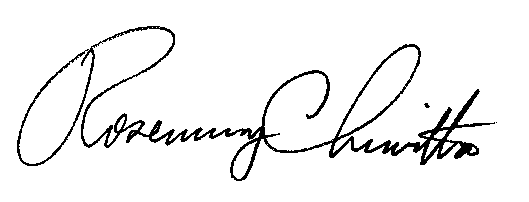 																			Rosemary Chiavetta						Secretary